Principal Broker: Name of Firm: Address of Firm: Registration # NEWRegarding the holding of premiums for Ontario business in a Trust Account outside Ontario, application must be made to the Qualification and Registration Committee for an exemption to do so.The Qualification and Registration Committee will require a copy of a cheque for the special trust account bearing the firm’s name and the imprint “in trust” along with the appropriate category indicated as to the amount of Ontario business by the firm.Yours truly,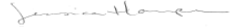 DirectorQualification & RegistrationPrincipal Broker: Name of Firm: Address of Firm: Registration # NEWForm 1 Position Reporting – Consolidated filingSeparate Ontario Trust Account must be maintained. All records may be consolidated with your total business.Form 1 Position Reporting – Ontario only trust position filing Separate Ontario Trust Account must be maintained along with books and records pertaining to Ontario Business in such a way that an Ontario trust position can be ascertained   from them. The broker will be required to file their position report showing only Ontario trust information of the Form 1.I, _________________, being the Principal                Broker of________________agree to comply with the requirements for holding trust monies outside the Province of Ontario and will govern myself accordingly.Signature of Principal Broker			                     Date